 Objet du marché publicCRÉATION D'UNE SALLE D'ACCUEIL ET DE REPOS AU PARC DES SPORTSDE LA COMMUNE DE COUPVRAYMAPA 01/ST/2023LOT N° 4 : PLÂTRERIE - FAUX-PLAFONDS Cet acte d'engagement correspond :(Cocher les cases correspondantes.)	à l’ensemble du marché public 	à l’offre de base ;	à la variante suivante : 	avec les prestations supplémentaires suivantes : B1 - Identification et engagement du titulaire ou du groupement titulaire(Cocher les cases correspondantes.)Après avoir pris connaissance des pièces constitutives du marché public suivantes, CCAP  CCAG CCTP  Autres : DPGF et annexeset conformément à leurs clauses, le signataire s’engage, sur la base de son offre et pour son propre compte ;[Indiquer le nom commercial et la dénomination sociale du soumissionnaire, les adresses de son établissement et de son siège social (si elle est différente de celle de l’établissement), son adresse électronique, ses numéros de téléphone et de télécopie et son numéro SIRET.] engage la société ……………………… sur la base de son offre ;[Indiquer le nom commercial et la dénomination sociale du soumissionnaire, les adresses de son établissement et de son siège social (si elle est différente de celle de l’établissement), son adresse électronique, ses numéros de téléphone et de télécopie et son numéro SIRET.] l’ensemble des membres du groupement s’engagent, sur la base de l’offre du groupement ;[Indiquer le nom commercial et la dénomination sociale de chaque membre du groupement, les adresses de son établissement et de son siège social (si elle est différente de celle de l’établissement), son adresse électronique, ses numéros de téléphone et de télécopie et son numéro SIRET.]à livrer les fournitures demandées ou à exécuter les prestations demandées : aux prix indiqués ci-dessous ; Taux de la TVA : 20% Montant hors taxes :Montant hors taxes arrêté en chiffres à : ………………………………………………………………………………. Montant TTC : Montant TTC arrêté en chiffres à : ………………………………………………………….......................................OU aux prix indiqués ci-dessous ou dans l’annexe financière jointe au présent document.B2 - Nature du groupement et, en cas de groupement conjoint, répartition des prestations(En cas de groupement d’opérateurs économiques.)Pour l’exécution du marché public, le groupement d’opérateurs économiques est :(Cocher la case correspondante.) conjoint		OU		 solidaire(Les membres du groupement conjoint indiquent dans le tableau ci-dessous la répartition des prestations que chacun d’entre eux s’engage à réaliser.)B3 - Compte (s) à créditer(Joindre un ou des relevé(s) d’identité bancaire ou postal.) Nom de l’établissement bancaire : Numéro de compte :B4 - Avance (article R.2191-3 ou article R.2391-1 du code de la commande publique)Je renonce au bénéfice de l'avance :						Non				Oui(Cocher la case correspondante.)B5 - Durée d’exécution du marché publicLa durée d’exécution du marché public est de 6 mois :(Cocher la case correspondante.)		la date de notification du marché public ;		la date de notification de l’ordre de service ;		la date de début d’exécution prévue par le marché public lorsqu’elle est postérieure à la date de notification.Le marché public est reconductible :			Non				Oui(Cocher la case correspondante.)Si oui, préciser :Nombre des reconductions : Durée des reconductions : Attention, si le soumissionnaire (individuel ou groupement d’entreprises) a présenté un sous-traitant au stade du dépôt de l’offre et que l’acte spécial concernant ce sous-traitant n’a pas été signé par le soumissionnaire ou membre du groupement et le sous-traitant concerné, il convient de faire signer ce DC4 par le biais du formulaire ATTRI2.C1 - Signature du marché public par le titulaire individuel :(*) Le signataire doit avoir le pouvoir d’engager la personne qu’il représente.C2 - Signature du marché public en cas de groupement :Les membres du groupement d’opérateurs économiques désignent le mandataire suivant (article R.2142-23 ou article R.2342-12 du code de la commande publique) :[Indiquer le nom commercial et la dénomination sociale du mandataire]En cas de groupement conjoint, le mandataire du groupement est :(Cocher la case correspondante.) conjoint		OU		 solidaire Les membres du groupement ont donné mandat au mandataire, qui signe le présent acte d’engagement :(Cocher la ou les cases correspondantes.)		pour signer le présent acte d’engagement en leur nom et pour leur compte, pour les représenter vis-à-vis de l’acheteur et pour coordonner l’ensemble des prestations ;(joindre les pouvoirs en annexe du présent document en cas de marché public autre que de défense ou de sécurité. Dans le cas contraire, ces documents ont déjà été fournis)	pour signer, en leur nom et pour leur compte, les modifications ultérieures du marché public ;(joindre les pouvoirs en annexe du présent document en cas de marché public autre que de défense ou de sécurité. Dans le cas contraire, ces documents ont déjà été fournis)	 	ont donné mandat au mandataire dans les conditions définies par les pouvoirs joints en annexe.(hors cas des marchés de défense ou de sécurité dans lequel ces documents ont déjà été fournis). Les membres du groupement, qui signent le présent acte d’engagement :(Cocher la case correspondante.)	donnent mandat au mandataire, qui l’accepte, pour les représenter vis-à-vis de l’acheteur et pour coordonner l’ensemble des prestations ;	donnent mandat au mandataire, qui l’accepte, pour signer, en leur nom et pour leur compte, les modifications ultérieures du marché public ;	 	donnent mandat au mandataire dans les conditions définies ci-dessous :			(Donner des précisions sur l’étendue du mandat.)(*) Le signataire doit avoir le pouvoir d’engager la personne qu’il représente. Désignation de l’acheteurCommune de COUPVRAYPlace de la Mairie77700 COUPVRAYTéléphone (standard) : 01.64.43.00.00 - Courriel : mairie@coupvray.frSIRET : 217 701 325 00011 Nom, prénom, qualité du signataire du marché publicThierry CERRIMaire de la commune de COUPVRAY Personne habilitée à donner les renseignements prévus à l’article R.2191-59 du code de la commande publique, auquel renvoie l’article R.2391-28 du même code (nantissements ou cessions de créances)Monsieur Thierry CERRIMaire de la commune de COUPVRAY Désignation, adresse du comptable assignataireSERVICE DE GESTION COMPTABLE (SGC)44 BOULEVARD CHILPÉRIC77500 CHELLES Imputation budgétaire	A : ……………………, le …………………Signature(représentant de l’acheteur habilité à signer le marché public)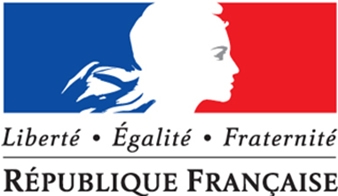 MINISTERE DE L’ECONOMIE ET DES FINANCESDirection des Affaires Juridiques MARCHéS PUBLICSACTE D’ENGAGEMENTATTRI1A - Objet de l’acte d’engagementB - Engagement du titulaire ou du groupement titulaireDésignation des membres du groupement conjointPrestations exécutées par les membresdu groupement conjointPrestations exécutées par les membresdu groupement conjointDésignation des membres du groupement conjointNature de la prestationMontant HT de la prestationC - Signature du marché public par le titulaire individuel ou, en cas groupement, le mandataire dûment habilité ou chaque membre du groupementNom, prénom et qualitédu signataire (*)Lieu et date de signatureSignatureNom, prénom et qualitédu signataire (*)Lieu et date de signatureSignatureD - Identification et signature de l’acheteur.